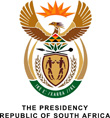 423.	The Leader of the Opposition (DA) to ask the President of the Republic:What were the reasons for employing the SA National Defence Force to assist the SA Police Service with maintaining law and order in and around the Parliamentary precinct on the occasion of the State of the Nation Address on 9 February 2017?	NW476EREPLY:The Honourable Member will recall that the DA approached the Cape Town High Court on this matter.  I am therefore not in a position to comment further on it. The Court must be given an opportunity to deal with the matter. 